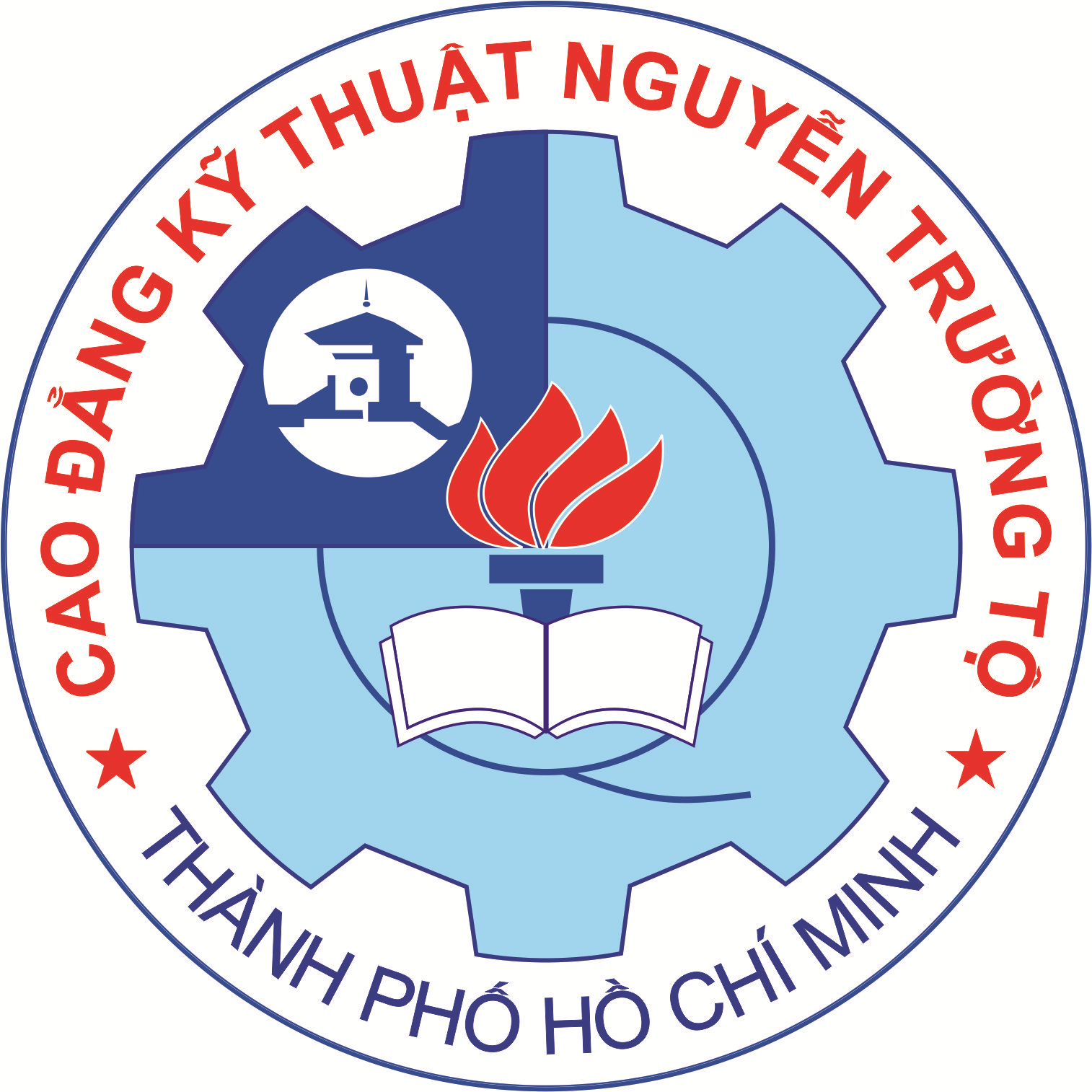 GIÁO ÁN THỰC HÀNHTÊN BÀI:  .................................................................................................................MỤC TIÊU CỦA BÀI HỌC: Sau khi học xong bài này người học có khả năng: - Kiến thức:..................................................................................................................- Kĩ năng: .................................................................................................................... - Năng lực tự chủ và trách nhiệm: ..............................................................................ĐỒ DÙNG VÀ TRANG THIẾT BỊ DẠY HỌC: ..........................................................................................................................................................................................HÌNH THỨC TỔ CHỨC DẠY HỌC: ..........................................................................................................................................................................................................I. ỔN ĐỊNH LỚP HỌC:	                  		       Thời gian: ............(phút)II. THỰC HIỆN BÀI III. RÚT KINH NGHIỆM TỔ CHỨC THỰC HIỆN:  Chất lượng sản phẩm:…………………………………………………………Kỹ năng:………………………………………………………………………Thao tác:………………………………………………………………………Thời gian:………………………………………………………………………GỢI Ý SOẠNGIÁO ÁN THỰC HÀNHTÊN BÀI:  .................................................................................................................MỤC TIÊU CỦA BÀI HỌC: Sau khi học xong bài này người học có khả năng: - Kiến thức:..................................................................................................................- Kĩ năng: .................................................................................................................... - Năng lực tự chủ và trách nhiệm: ..............................................................................ĐỒ DÙNG VÀ TRANG THIẾT BỊ DẠY HỌC: ..........................................................................................................................................................................................HÌNH THỨC TỔ CHỨC DẠY HỌC: ..........................................................................................................................................................................................................I. ỔN ĐỊNH LỚP HỌC:	                  		       Thời gian: ............(phút)II. THỰC HIỆN BÀI III. RÚT KINH NGHIỆM TỔ CHỨC THỰC HIỆN:  Chất lượng sản phẩm:…………………………………………………………Kỹ năng:………………………………………………………………………Thao tác:………………………………………………………………………Thời gian:………………………………………………………………………GIÁO ÁN SỐ: ...........Thời gian thực hiện: .......................................Tên bài học trước: ..........................................Thực hiện từ ngày................đến ngày............TTNội dungHoạt động dạy họcHoạt động dạy họcThời gian(phút)TTNội dungHoạt động của giảng viênHoạt động của học sinhThời gian(phút)ADẫn nhập(gợi mở, trao đổi phương pháp học, tạo tâm thế tích cực của người học) ...............BHướng dẫn ban đầu CHướng dẫn thường xuyên:DHướng dẫn kết thúc:EHướng dẫn tự rèn luyện........................................................................................................................Tp. Hồ Chí Minh, ngày ….tháng …năm .........TRƯỞNG KHOAGIẢNG VIÊNGIÁO ÁN SỐ: ...........Thời gian thực hiện: .......................................Tên bài học trước: ..........................................Thực hiện từ ngày................đến ngày............TTNội dungHoạt động dạy họcHoạt động dạy họcThời gian(phút)TTNội dungHoạt động của giảng viênHoạt động của học sinhThời gian(phút)ADẫn nhập(gợi mở, trao đổi phương pháp học, tạo tâm thế tích cực của người học) ...............BHướng dẫn ban đầu IMục TiêuIIGiới thiệu phương tiện, đồ dùng, trang thiết bị dạy họcIIINội dung bài họcPhân tích nội dung của bài thực hành Phần này tùy theo nội dung bài thực hành / thực tập, thí nghiệm (sơ đồ mạch, bản vẽ, cấu tạo, nguyên lý hoạt động, ....Lựa chọn những hoạt động của GV để triển khai nội dungLựa chọn những hoạt động của HS để tiếp nhận nội dung, kiến thức2.Xây dựng quy trình (bước) thực hiệnBước 1:Bước 2:……..3. Thực hiện theo quy trình đã xây dựng:Giáo viên thao tác mẫu Học sinh thao tácXác định sai hỏng (thường gặp trong quá trình thực hành), nguyên nhân và cách khắc phục:Củng cố bàiNội dung trọng tâmNhắc nhở an toàn lao độngPhân công thực hànhCHướng dẫn thường xuyên:1. Ổn định học sinh vào vị trí thực hành:- Kiểm tra đồ dùng và thiết bị thực hành.- Kiểm tra công tác chuẩn bị thực hành;- Kiểm tra ……2. Hướng dẫn thực hành:- Theo dõi các nhóm, các học sinh thực hành nội dung bài học theo quy trình đã xây dựng ở mục B…..- Uốn nắn từng động tác của học sinh;- Nhắc nhở các sai sót của học sinh thường gặp;- Quan tâm các học sinh yếu;- Nhắc nhở an toàn lao động.Lựa chọn những hoạt động của GV để triển khai nội dung, hướng dẫn HS thực hành thực tậpGhi những hoạt động của HS để tiếp nhận nội dung, kiến thức,kỹ năngDHướng dẫn kết thúc:1. Nhận xét ca thực hành:- Thao tác, kỹ năng của học sinh;- Chấp hành giờ giấc, nội qui của phòng thực hành.- Nhận xét về kết quả2. Hướng dẫn chuẩn bị bài cho bài học sau3. Vệ sinh công nghiệpEHướng dẫn tự rèn luyện........................................................................................................................Tp. Hồ Chí Minh, ngày ….tháng …năm .........TRƯỞNG KHOAGIẢNG VIÊN